Date 7.3.23 Sutton Green receives prestigious Artsmark Award We are pleased to announce that we have been awarded a prestigious Artsmark Award in a momentous year for the programme as it celebrates 20 years of arts, culture and creativity in schools.The Artsmark Award is the only creative quality standard for schools, accredited by Arts Council England. It supports schools to develop and celebrate arts and cultural education, putting creativity and wellbeing at the heart of the curriculum. Artsmark ensures every young person can be creative and access a diverse, high-quality cultural education.In order to achieve our Artsmark Award, we developed our arts and culture provision to embed a broad and ambitious curriculum. This was achieved by creating an overall plan that was committed to and delivered across the whole school. We were supported by Curious Minds in planning and developing our objectives. Curious Minds worked alongside us at various stages to support our Artsmark Award achievement.  The Artsmark assessor commended Sutton Green on raising the profile of the arts.On receiving the award, Mr Stark has commented, “We’re extremely proud of achieving our Artsmark Silver Award. We are committed to delivering a high-quality arts and cultural education and we look forward to continue to grow with Artsmark.” Dr Darren Henley CBE, Chief Executive of the Arts Council, said: “I would like to congratulate Sutton Green Primary School on their Artsmark Award. Becoming an Artsmark school demonstrates that through offering a broad, ambitious, and creative curriculum, every pupil can develop character and resilience, increasing their knowledge, curiosity and skills that will remain with them through to adult life.” About Artsmark Award This year, the Artsmark Award celebrates its 20th anniversary as the only creative quality standard for schools and education settings. It can help unlock young people’s potential, building their confidence, character, and resilience.Artsmark’s clear and flexible framework can be used to embed creativity across the whole curriculum, address school improvement priorities and ensure every young person can access a diverse, high-quality cultural education. Artsmark is open to primary, secondary, and special schools, pupil referral units, secure settings, youth offending teams, hospital schools and sixth form colleges. Artsmark is awarded at three levels; Silver, Gold and Platinum.Visit artsmark.org.uk for more information.About Arts Council England Arts Council England is the national development agency for creativity and culture. We have set out our strategic vision in Let’s Create that by 2030 we want England to be a country in which the creativity of each of us is valued and given the chance to flourish and where everyone of us has access to a remarkable range of high quality cultural experiences. We invest public money from Government and The National Lottery to help support the sector and to deliver this vision. Following the Covid-19 crisis, the Arts Council developed a £160 million Emergency Response Package, with nearly 90% coming from the National Lottery, for organisations and individuals needing support. We are also one of the bodies administering the Government’s unprecedented £1.96 billion Culture Recovery Funds. Find out more at www.artscouncil.org.uk/covid19.Visit artscouncil.org.uk for more information.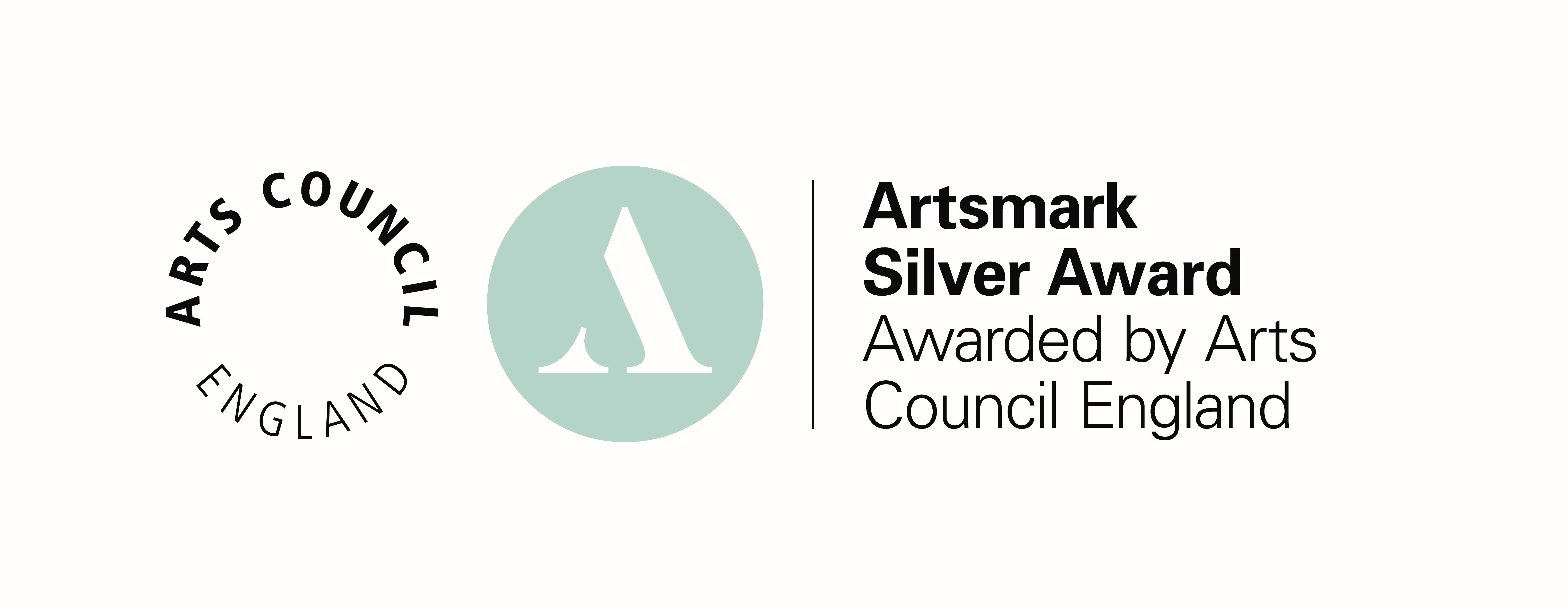 